The following activities are recommended before starting A Level 
Law at The Henley College:-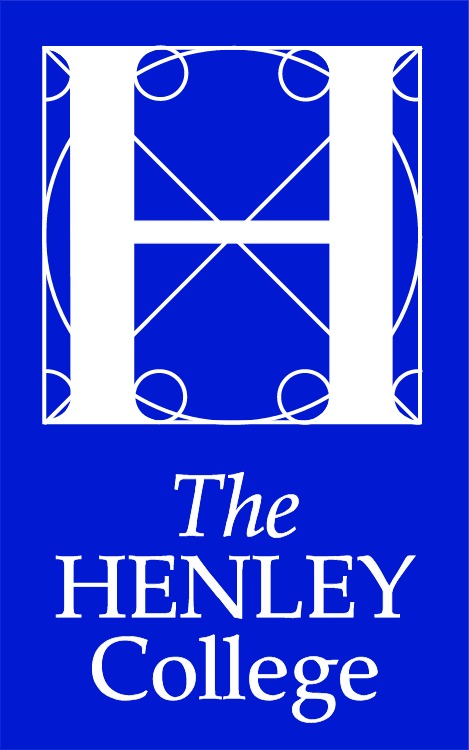 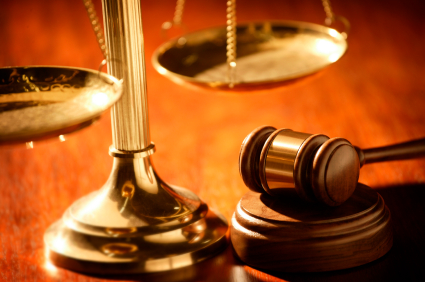 Click on the links below and have a go at these simple interactive activities.http://www.funtrivia.com/trivia-quiz/World/The-English-Legal-System-142285.htmlhttp://www.funtrivia.com/trivia-quiz/World/Lay-People-English-Legal-System-201196.htmlConsider the controversial debate regarding capital punishment, with reference to the following questions:-When was capital punishment abolished in this country and which Act of Parliament was responsible?Discuss your feelings regarding capital punishment … would you like to see it re-introduced or do you see it as a barbaric and out-dated form of justice?Using the internet, research the cases of Derek Bentley and Ruth Ellis. Explain whether or not your original opinions regarding capital punishment have changed as a result of your research.Be prepared to discuss these points with others at a convenient point in the early part of the course.